              Community Advisory Committees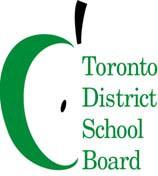 To:	Members of the Environmental Sustainability Community Advisory Committee (ESCAC)
Committee 
Date: Tuesday May 7, 2024
Time : 6:30 p.m. – 8 p.m.
Virtual Meeting, Link to register in advance: https://tdsb-ca.zoom.us/meeting/register/tJwqce-vrDwiE9Bjd3fqJOV7vGKZFmK3zIUA
Committee Co-Chairs: Manna Wong and Anne KearyAGENDA#ItemFacilitator/PresenterTimeline1Welcome and Land AcknowledgementCo-Chairs6:30 p.m.2IntroductionsCo-Chairs6:32 p.m.3Approval of April 2, 2024 minutesCo-Chairs6:42 p.m.4Schools as Resilience Centres:
Powered Emergency Response Centers (PERCs) at Santa Rita Union School District Jiri Skopek, Beach Community Energy Co-op6:45 p.m.5Electric School BusesThe Toronto Student Transportation Group (TSTG)All-Electric School Buses: Lion ElectricKevin Hodgkinson, TSTG
Cole Lemette, Lion Electric

7:10 p.m6CAC Review; Year End SurveyKristen Evers 7:50 p.m.7Member Updates/Announcements Noise Pollution Barbara Falby
7:55 p.m.8AdjournmentCo-Chairs8:00 p.m.